 Кафедра біобезпеки і здоров’я людини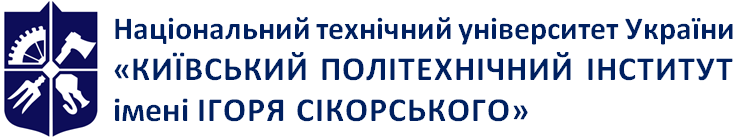 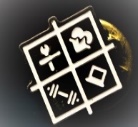 Програма навчальної дисципліниОпис навчальної дисципліни, її мета, предмет вивчання та результати навчанняЦіллю дисципліни є оволодіння студентами сутністю, структурою і технологіями педагогічної майстерності у професійній діяльності фізичного терапевта, ерготерапевта. Мати уявлення про використання педагогічних методів, принципів, реабілітаційних педагогічних технологій у професійній діяльності фізичного терапевта, ерготерапевта. Визначати педагогічні методи та засоби, а також застосовувати їх з людьми різного віку, статті, нозологій і фізичних можливостей.Компетентності: розуміння важливості використання на практиці принципів, методів, прийомів педагогічного впливу на пацієнтів в процесі фізичної терапії, ерготерапії. Впроваджувати педагогічні технології соціальної адаптації хворих та механізми адаптації особистості і середовища. Надавати пацієнтам у своїй професійній діяльності педагогічні методи реабілітаційних технологій для життєдіяльності особистості у соціумі.Здатності: прийняття рішень та вибору стратегії педагогічної діяльності з урахуванням загальнолюдських, державних, виробничих та особистих інтересів. Користуватися сучасними інформаційними технологіями. Здатність оцінювати та прогнозувати соціально-економічні та культурні явища. Здатність застосовувати сучасні педагогічні технології та засоби пошуку, оброблення та аналізу інформації з різних джерел. Здатність розуміти та виконувати свої професійні обов’язки у межах своїх компетенцій.Знання:- мети, завдання і змісту дисципліни;- структури педагогічної майстерності;- видів педагогічних технологій в процесі фізичної терапії, ерготерапії;- сутність педагогічної реабілітації у професійній діяльності фізичного терапевта, ерготерапевта;- технології соціальної реабілітації;- педагогічних принціпів та механізмів формування рухових навичок у хворих;- управління та маркетингу у сфері професійної діяльності фізичного терапевта, ерготерапевта;- методів діагностики, тестів та інших засобів педагогічної майстерності фізичних терапевтів, ерготерапевтів.Уміння:- системно мислити;- спостерігати за розвитком фізичного стану людини;- використовувати прийоми педагогічної майстерності пари відновлювальних процедурах з пацієнтами різних нозологій;- застосовувати на практиці набуті знання сучасних педагогічних технологій;- спостерігати за ефективністю застосованих педагогічних методів та вміти проводити корекцію цих методів у практичній діяльності;- самостійно працювати з науковою та сучасною методичною літературою;- удосконалювати свою професійну майстерність.Пререквізити та постреквізити дисципліни (місце в структурно-логічній схемі навчання за відповідною освітньою програмою)С структурно-логічній схемі дисципліна «Педагогічна майстерність у фізичній терапії, ерготерапії» вивчається на етапі підготовки фахівців освітньо-кваліфікаційного рівня магістр та є дисципліною, яку забезпечують навчальні дисципліни «Загальна теорія здоров’я», «Оздоровчі технології у фізичній реабілітації», «Анатомія людини», «Фізіологія людини», «Психологія і педагогіка у фізичній терапії, ерготерапії» та циклу професійної та практичної підготовки.Зміст навчальної дисципліни Розділ 1. Вступ до кредитного модуля. Навики і уміння педагогічної майстерності для ефективної роботи з пацієнтами різних вікових груп. Тема 1.1. Загальна характеристика дисципліни кредитного модуля.Тема 1.2. Структура педагогічної майстерності та види педагогічних технологій.Тема 1.3. Сутність педагогічної реабілітації у професійній діяльності фізичного терапевта, ерготерапевта.Тема 1.4. Технологія соціальної реабілітації у професійній діяльності фізичного терапевта, ерготерапевта.Тема 1.5. Педагогічна майстерність та дотримання принципів формування рухових навичок у хворих різного віку, нозологій і фізичних можливостей.Розділ 2. Особливості застосування діагностичних методик як складової педагогічної майстерності фізичних терапевтів, ерготерапевтів.Тема 2.1. Педагогічна майстерність в управлінні та маркетингу у сфері професійної діяльності фізичного терапевта, ерготерапевта.Тема 2.2. Методи діагностики у фізичній терапії, ерготерапії як запоруки педагогічної майстерності.Тема 2.3. Використання тестів показників функціональних порушень пацієнтів у фізичній терапії, ерготерапії.Тема 2.4. Педагогічні методи оцінки працездатності людини і визначення її динаміки. Навчальні матеріали та ресурсиОсновна Гордеева М. Реабилитационная педагогика / М.Гордеева. – М., 2005. –  С. 11-22.Гонеев А.Д. Основы коррекционной педагогики / А.Д.Гонеев, Н.И.Лифинцева, Н.В.Ялпаева, под. ред. В.А.Сластенина, [учебное пособие] – М. издат. центр «Академия», 1999. – 280 с.Дичківська І.М. Інноваційні педагогічні технології . практикум: [навчальний посібник] / І.М.Дичківська. – К.: Видав. Дім «Слово», 2013. –  448 с.Дмитренко-Карабин Х.М. Психологічна допомога тривожній дитині: теорія, діагностика, корекція / Х.М. Дмитренко-Карабин, Н.В. Коромис. – навчально-методичний посібник. – Івано-Франківськ: Гостинець, 2007. –  192 с.Сичов С.О. Застосування педагогічних принципів в ерготерапії / С.О.Сичов. Науковий часопис Національного педагогічного університету імені М.П.драгоманова, серія № 15. – К. – Вип. 3К(84). 2017, С. 438-445.ДопоміжнаМарченко О. К. Основи фізичної реабілітації: учеб. для студентов вузов / О.К.Марченко. – К.: Олимпмит., 2012 – 528с.Мурза В. П. Психолого-фізична реабілітація/ В. П. Мурза. – К.: НУФВіСУ. – 2005 – 407с.Мухін В. М. Фізична реабілітація / В. М. Мухін. «Олімпійська література». К.: НУФВіСУ. – 2005 – 402с. Зимняя И.А. Педагогическая психология / И.А.Зимняя. – М.: Логос, 2000. –              384 с. Реан А.А. Психология адаптации личности. Анализ, теория, практика / А.А.Реан, А.Р.Кудашев, А.А.Баранов. – СПб: Прайм – Евро – Знак, 2006. – 479 с. Навчальний контентМетодика опанування навчальної дисципліни (освітнього компонента)Лекція 1. Загальна характеристика дисципліни «Педагогічна майстерність у фізичній терапії, ерготерапії».Лекція 2. Структура педагогічної майстерності та види педагогічних технологій.Лекція 3. Сутність педагогічної реабілітації у професійній діяльності фізичного терапевта, ерготерапевта.Лекція 4. Технологія соціальної реабілітації у професійній діяльності фізичного терапевта, ерготерапевта.Лекція 5. Педагогічна майстерність та дотримання принципів формування рухових навичок у хворих різного віку, нозологій і фізичних можливостей.Лекція 6. Педагогічна майстерність в управлінні та маркетингу у сфері професійної діяльності фізичного терапевта, ерготерапевта.Лекція 7. Методи діагностики у фізичній терапії, ерготерапії як запоруки педагогічної майстерності.Лекція 8. Використання тестів показників функціональних порушень пацієнтів у фізичній терапії, ерготерапії.Лекція 9. Педагогічні методи оцінки працездатності людини і визначення її динаміки. Практичне заняття 1. Загальна характеристика навчальної дисципліни. Ціль дисципліни, компетентності, здатності пари вивченні предмету. Необхідні знання та уміння, які потрібно отримати при вивченні дисципліни.Практичне заняття 2. Структура педагогічної майстерності: професійна компетентність, професійні здібності, професійна техніка. Критерії майстерності спеціаліста з фізичної терапії, ерготерапії.Практичне заняття 3. Сутність педагогічної реабілітації у професійній діяльності фізичного терапевта, ерготерапевта. Види та завдання педагогічної реабілітації. Об’єкти педагогічної реабілітації.Практичне заняття 4. Технологія соціальної реабілітації.  Соціальне консультування. Соціальна терапія. Соціальна адаптація (економічна, педагогічна, психологічна, професійна).Практичне заняття 5. Педагогічна майстерність та дотримання принципів формування рухових навичок у хворих різного віку, статті, нозологій і фізичних можливостей.Практичне заняття 6. Педагогічна майстерність в управлінні та маркетингу.  Організаторські знання та вміння. Складові елементи маркетингу у сфері оздоровлення і реабілітації.Практичне заняття 7. Методи діагностики у фізичній терапії, ерготерапії.  Діагностика фізичних можливостей хворих. Теоретичні концепції щодо визначення та діагностування рівня фізичних можливостей людини.Практичне заняття 8. Використання тестів показників функціональних порушень пацієнтів у фізичній терапії, ерготерапії.Самостійна робота студента/аспірантаНе запланованоПолітика та контрольПолітика навчальної дисципліни (освітнього компонента)Зазначається система вимог, які викладач ставить перед студентом/аспірантом:правила відвідування занять (як лекцій, так і практичних/лабораторних);правила поведінки на заняттях (активність, підготовка коротких доповідей чи текстів, відключення телефонів, використання засобів зв’язку для пошуку інформації на гугл-диску викладача чи в інтернеті тощо);правила захисту індивідуальних завдань;правила призначення заохочувальних та штрафних балів;політика дедлайнів та перескладань;політика щодо академічної доброчесності;інші вимоги, що не суперечать законодавству України та нормативним документам Університету.  Всі студенти під час навчання дотримуються положень «Кодексу честі КПІ  ім.І. Сікорського» (розділи 2 та 3) про що письмово дають згоду. Політика співпраці: співпраця студентів у розв’язанні проблемних завдань дозволена, але відповіді кожний студент захищає самостійно. Взаємодія студентів під час іспиту / тестування категорично забороняється і будь-яка така діяльність буде вважатися порушенням академічної доброчесності згідно принципів університету щодо академічної доброчесності.   На лекції  педагог у словесній формі розкриває сутність наукових понять, явищ, процесів, логічно пов´язаних та об´єднаних загальною темою. Ефективність навчання на лекціях неможливе без широкого використання наочних методів, які передбачають  використання ілюстрацій та презентацій. При цьому студенти мають розуміти, що основне джерело отримання наукової інформації — не викладач, а книга. Тому важливо щоб студенти самостійно  працювали з книгою: читали,  конспектували додаткову інформацію до лекційного матеріалу.  Ведення конспекту дає змогу студенту: краще підготуватись до екзамену з кредитного модуля; вирішити спірні питання щодо відповідей (не повна, неточна  відповідь)  студента на екзамені; викладачу зарахувати пропущені студентом лекції з неповажної причини.   Ефективність проведення практичних занять неможливе без використання презентацій з теми заняття, які готують студенти відповідно до завдань до СРС. На практичних заняттях викладач використовує контроль знань студентів шляхом усного опитування, оцінювання та обговорення презентацій з теми заняття, які підготовлені студентами.  Види контролю та рейтингова система оцінювання результатів навчання (РСО)Рейтингова система оцінювання результатів навчання студентівз кредитного модуля «Педагогічна майстерність у фізичній терапії, ерготерапії»Поточний контроль: Таблиця відповідності рейтингових балів оцінкам за університетською шкалою:Додаткова інформація з дисципліни (освітнього компонента)Підсумковий семестровий контроль - залікЗразок залікового білетуНавчальна дисципліна «Педагогічна майстерність у фізичній терапії, ерготерапії»1. Перший блок питань2. Другий блок питаньПитання,що формують заліковий білетПерший блок питаньМета із завдання вивчення предмету.Загальна характеристика кредитного модуля.Надати характеристику педагогічної майстерності.Охарактеризувати педагогічну діяльність фізичного терапевта, ерготерапевта.Назвати структурні компоненти фізичної реабілітації у педагогічній діяльності фізичного терапевта, ерготерапевта.Охарактеризувати значення професійної компетентності у фізичній терапії, ерготерапії.Пояснити поняття професійної здібності у педагогічній діяльності фізичного терапевта, ерготерапевта.Назвати критерії професійної (педагогічної) техніки у фізичній терапії, ерготерапії.Визначити критерії майстерності спеціаліста з фізичної терапії, ерготерапії.Назвати шляхи формування педагогічної майстерності фізичного терапевта, ерготерапевта.Охарактеризувати сучасні педагогічні технології навчання, як запоруки педагогічної майстерності.Значення педагогічної реабілітації у діяльності фізичного терапевта, ерготерапевта.Пояснити сутність педагогічної реабілітації.Охарактеризувати принципи педагогічної реабілітації.Пояснити заходи організації трудової та побутової реабілітації пацієнтів різних нозологій.Другий блок питань1. Розкрити сутність соціальної реабілітації  в професійній діяльності фізичного терапевта, ерготерапевта.Пояснити поняття соціальної терапії та її зв’язок з соціальною корекцією в процесі фізичної реабілітації.Охарактеризувати види соціальної адаптації людини.Назвати педагогічні принципи при виконанні фізичних вправ для пацієнтів.Пояснити механізми принципів формування рухових навичок та рухового динамічного стереотипу у хворих в процесі виконання фізичних вправ.Визначити в чому полягає організація маркетингової діяльності фізичного терапевта, ерготерапевта.Назвати  методи діагностики у фізичній терапії, ерготерапії.Охарактеризувати методи педагогічної майстерності в управлінні та маркетингу в діяльності фізичного терапевта, ерготерапевта.Пояснити значення використання тестів показників функціональних порушень у фізичній терапії, ерготерапії.Назвати педагогічні методи оцінки працездатності людини і визначення їх динаміки.Силабус складено – професором кафедри біобезпеки і здоров’я людини, д.п.н Сичовим Сергієм ОлександровичемУхвалено кафедрою ББЗЛ  (протокол № 1 від 26.08.2021 року)Педагогічна майстерність у фізичній терапії, ерготерапіїСилабусРівень вищої освітидругий (магістерський) ступеня «магістр»            Галузь знань22 «Охорона здоров’я»Спеціальність227 Фізична терапія, ерготерапіяОсвітня програмаФізична терапія, ерготерапіяСтатус дисципліниНормативнаФорма навчанняОчна (денна)Рік підготовки, семестр1 курс 2 семестрОбсяг дисципліни60 годин / 2 кредитиСеместровий контроль/ контрольні заходиЗалікРозклад занятьhttp://rozklad.kpi.ua/Schedules/LecturerSelection.aspxМова викладанняУкраїнськаІнформація про 
керівника курсу / викладачівЛектор: Сичов Сергій Олександрович, професор кафедри, д.п.н, 0950537300; sychovprof@ukr.net Практичні / Семінарські: Сичов Сергій Олександрович, професор кафедри, д.п.н, 0950537300; sychovprof@ukr.netРозміщення курсуПосилання на дистанційний ресурс (Moodle, Кампус Google classroom, ZOOM)Метод оцінювання Максимальна оцінка в балахПрактичні роботи 94055Стартовий рейтинг15070Залік12045Підсумковий рейтингзалік60100Кількість балівОцінка100-95Відмінно94-85Дуже добре84-75Добре74-65Задовільно64-60ДостатньоМенше 60НезадовільноНе виконані умови допускуНе допущено